市民防災手冊臺中市市民防災手冊（臺中市災害防救深耕計畫）電子書連結：https://online.fliphtml5.com/jrakk/xaho/原始檔連結：https://bit.ly/34U1Cnf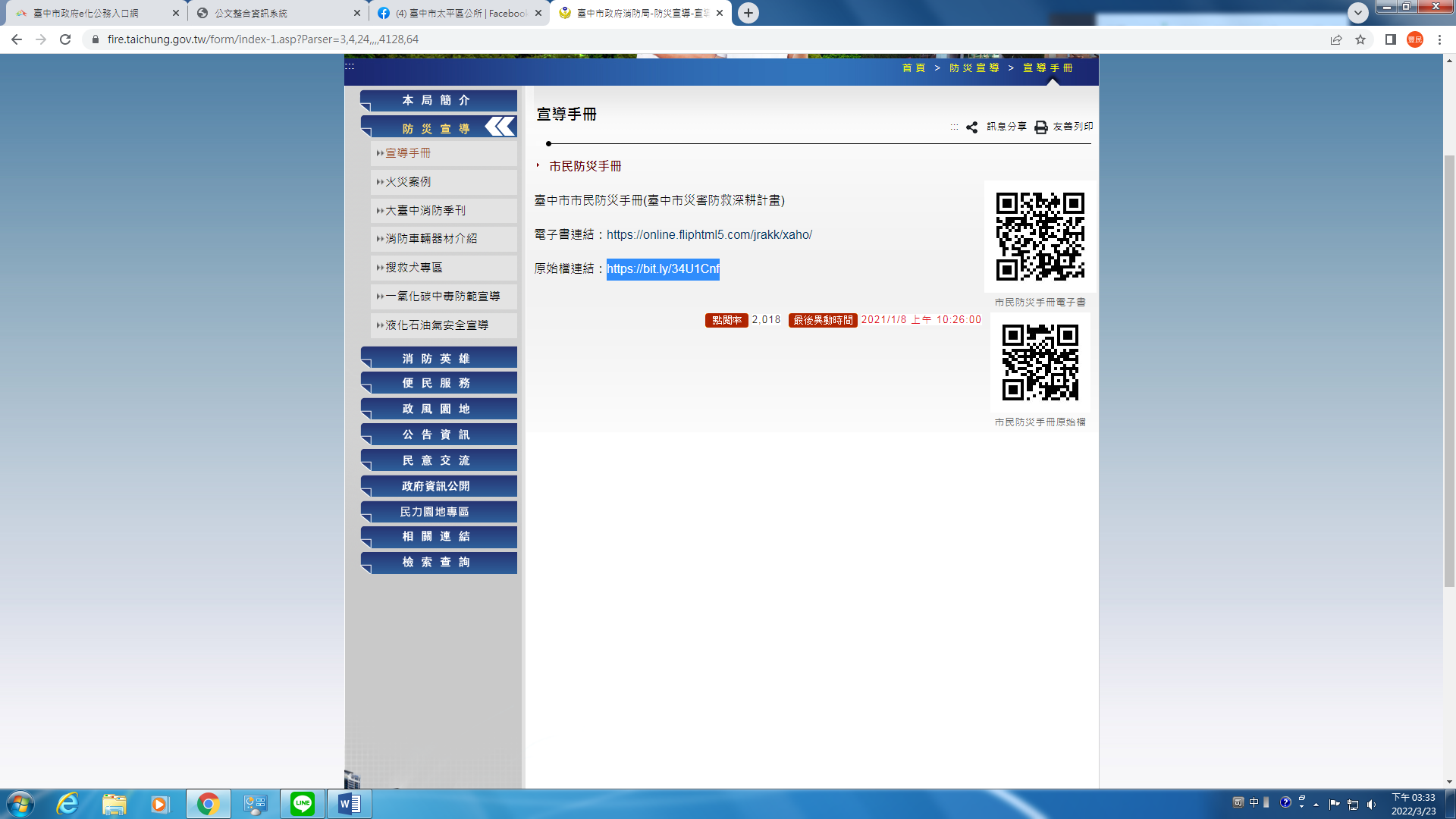 